В ____________________________
(наименование суда)
Истец: ________________________
(ФИО полностью, адрес)
Ответчик: _____________________
(ФИО полностью, адрес)ИСКОВОЕ ЗАЯВЛЕНИЕо признании брака недействительным"___"_________ ____ г. я вступил с ответчиком в брак, который зарегистрирован в _________ (наименование органа ЗАГС) под номером ____.Общих детей у нас нет. Фактически брачные отношения между нами прекращены с "___"_________ ___ г. (Либо: после регистрации брака ответчик с истцом не поддерживал супружеских отношений, совместного хозяйства не вели.)"___"_________ ____г. я узнал, что _________ (указать наличие обстоятельств, препятствующих заключению брака, в соответствии со статьями 12-14, п. 3 статьи 15 Семейного кодекса РФ). Наш брак не расторгнут.На основании изложенного, руководствуясь статьей 27 Семейного кодекса РФ, статьями 131-132 Гражданского процессуального кодекса РФ,Прошу:Признать брак, заключенный между мной и _________ (ФИО ответчика), недействительным.Перечень прилагаемых к заявлению документов (копии по числу лиц, участвующих в деле):Копия искового заявленияДокумент, подтверждающий уплату государственной пошлиныСвидетельство о бракеКопия актовой записи о браке истца и ответчикаДата подачи заявления "___"_____________ г.                                 Подпись истца _______ВНИМАНИЕ! Бесплатно скачивая документы с сайта Суд.Гуру, Вы дополнительно получаете возможность на  бесплатную юридическую консультацию!  Всего 3 минуты вашего времени:Достаточно набрать в браузере http://sud.guru/, задать свой вопрос в окошке на страницах сайта и наш специалист сам перезвонит вам и предложит законное решение проблемы!Странно... А почему бесплатно? Все просто:Чем качественней и чаще мы отвечаем на вопросы, тем больше у нас рекламодателей. Грубо говоря, наши рекламодатели платят нам за то, что мы помогаем вам! Пробуйте и рассказывайте другим!
*** P.S. Перед печатью документа данный текст можно удалить..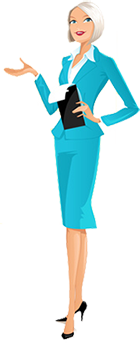 